Муниципальное казенное общеобразовательное учреждение«Элисенваарская средняя общеобразовательная школа»(МКОУ «Элисенваарская СОШ»)186720 Республика Карелия, Лахденпохский р-н, п. Элисенваара, ул. Школьная, д.7,тел/факс (814)50 33-651, elis-ch-37@yandex.ruХод урока:I. Закрепление пройденного материала. (30 мин) Повторить формулы и решить задачи.Задача 1.   Два проводника сопротивлением 2 Ом и 3 Ом соединены последовательно. Сила тока в цепи 1 А. Определить сопротивление цепи, напряжение на каждом проводнике и полное напряжение.Задача 2. Два резистора соединены параллельно. Сила тока в первом проводнике равна I2 = 0,5 А, во втором — I2 = 1 А. Сопротивление первого резистора составляет R1 = 18 Ом. Определите сопротивление второго резистора R2 и силу тока I2 на всем участке цепи. Рассчитайте величину напряжения U источника питания.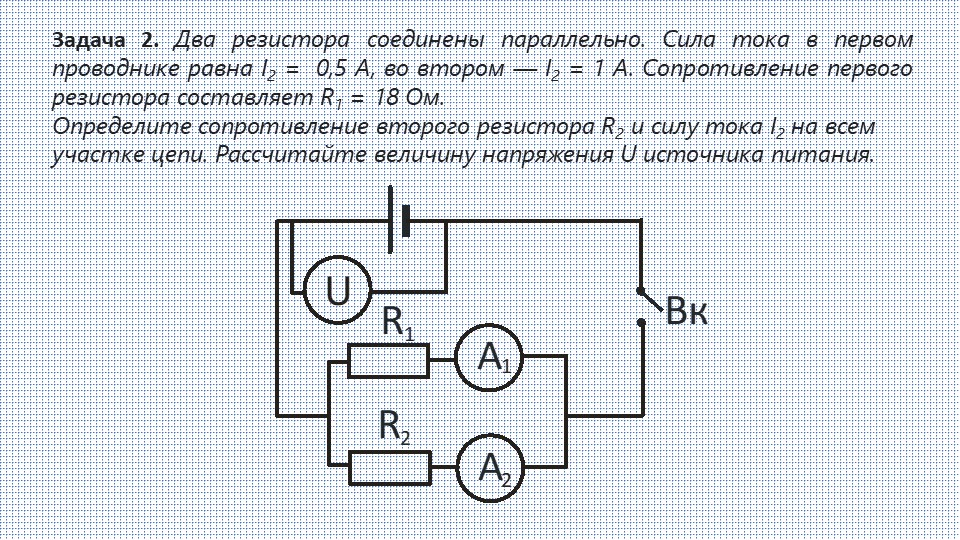 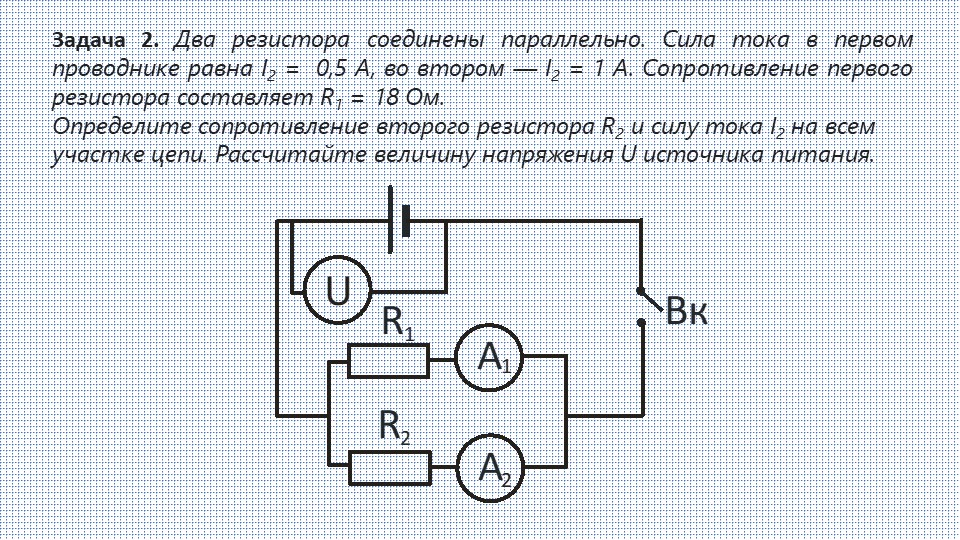 Задача 3. Участок цепи состоит из двух последовательно соединенных сопротивлений, каждое из которых равно R1 = R2 = 1 Ом. К этим двум резисторам параллельно подключают еще одно сопротивление, значение которого составляет R3 = 2 Ом. Всю эту цепь подключают к источнику тока, который создает на концах данного соединения напряжение U = 2,4 В. Определите силу тока во всей электрической цепи.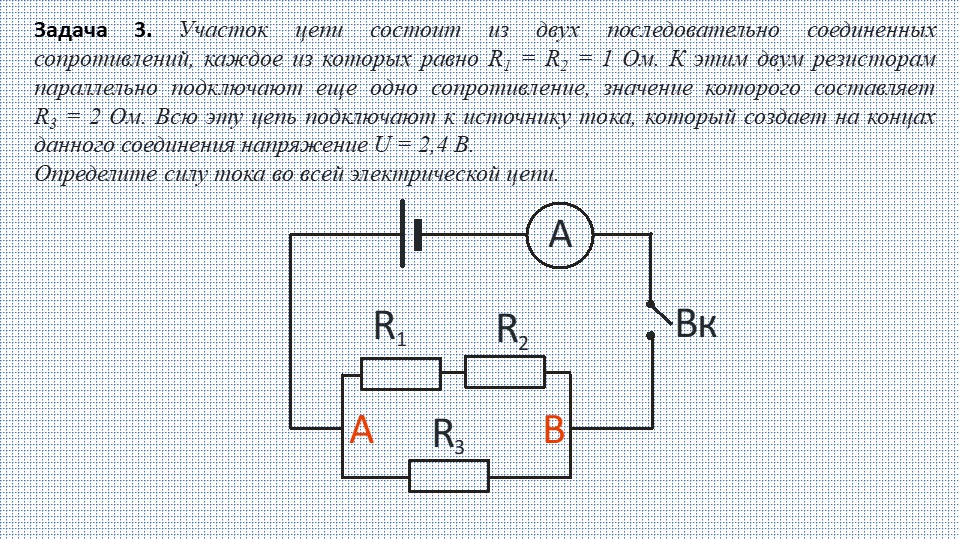 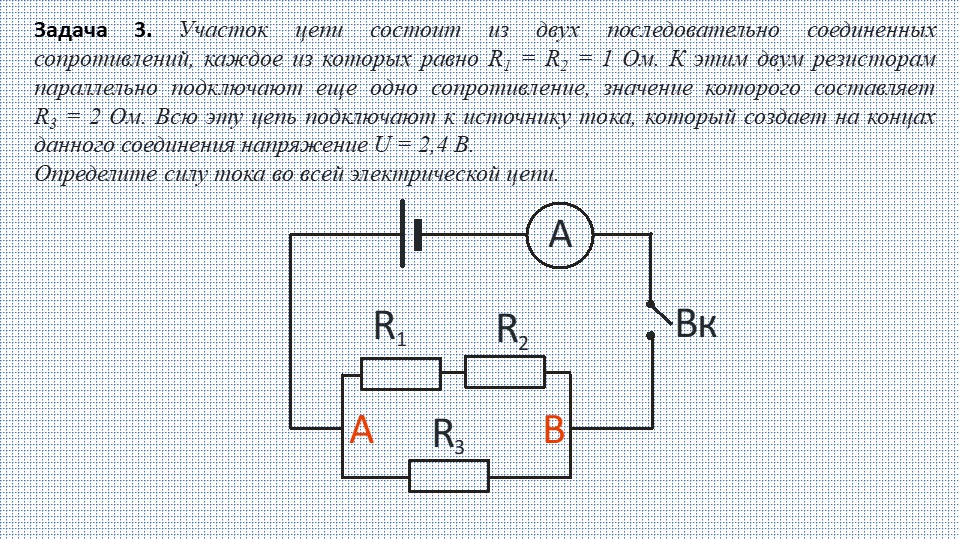 Если при выполнений заданий возникают трудности, то звоним по видеозвонку в WhatsApp на номер телефона +79214580631 (можно создать групповой видеозвонок). Время консультации - по расписанию.Класс8Адрес для отправки выполненного задания«ВКонтакте» личным сообщением https://vk.com/anna_dashkevich,WhatsApp +79214580631Предмет ФизикаАдрес для отправки выполненного задания«ВКонтакте» личным сообщением https://vk.com/anna_dashkevich,WhatsApp +79214580631УчительСолохина А.П.Время консультацийпо расписаниюДата проведения урока 22.02.2022г (по расписанию)Срок сдачи на проверку/срок изучения22.02  отправить фотографию (сообщение) или приносим в школу в первый рабочий день Тема урокаРешение задач на тему параллельное и последовательное соединениеСрок сдачи на проверку/срок изучения22.02  отправить фотографию (сообщение) или приносим в школу в первый рабочий день 